Social Media Tool KitPost 1: Before the CollectionThe link in the post leads to a video. Be sure to copy the whole link and the video will automatically be linked on Facebook and Twitter.Facebook/Twitter: Check out life at the poverty line. Support the Catholic Campaign for Human Development collection at Mass. #PowerOfCCHD #1church1mission https://goo.gl/MFO7fnPost 2: Before the Collection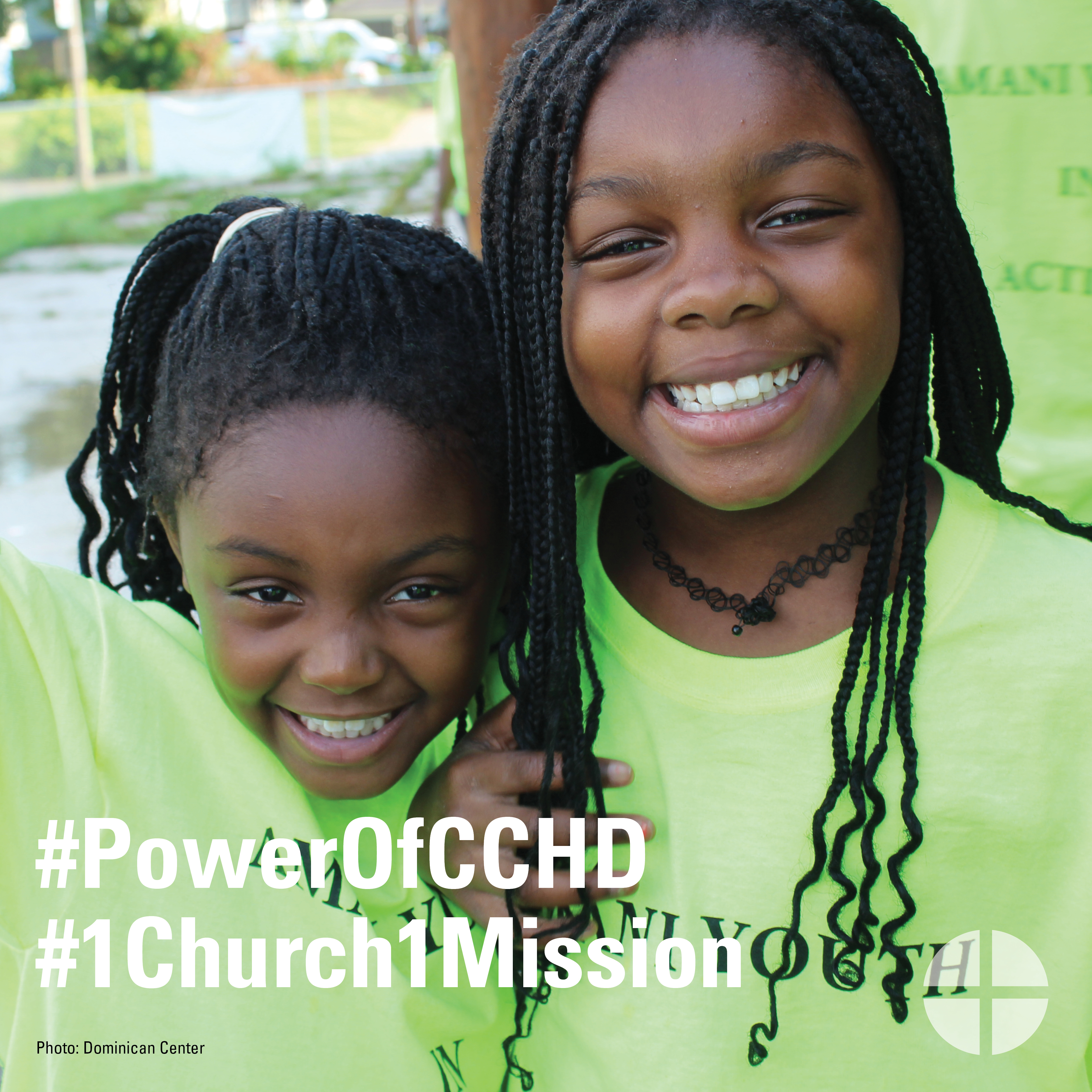 Facebook/Instagram/Twitter: Did you know that more than 46 million Americans live below the poverty line? You can help by supporting the collection for the Catholic Campaign for Human Development at Mass! #PowerOfCCHD #1church1mission www.povertyusa.orgPost 3: Before the CollectionThe link in the posts leads to a video. Be sure to copy the whole link and the video will automatically be linked on Facebook.Facebook/Twitter: Have three minutes? Use them to learn about how the USCCB addresses poverty in this interview with CCHD director Ralph McCloud. #PowerOfCCHD #1church1mission https://goo.gl/UMoEIzPost 4: Before the Collection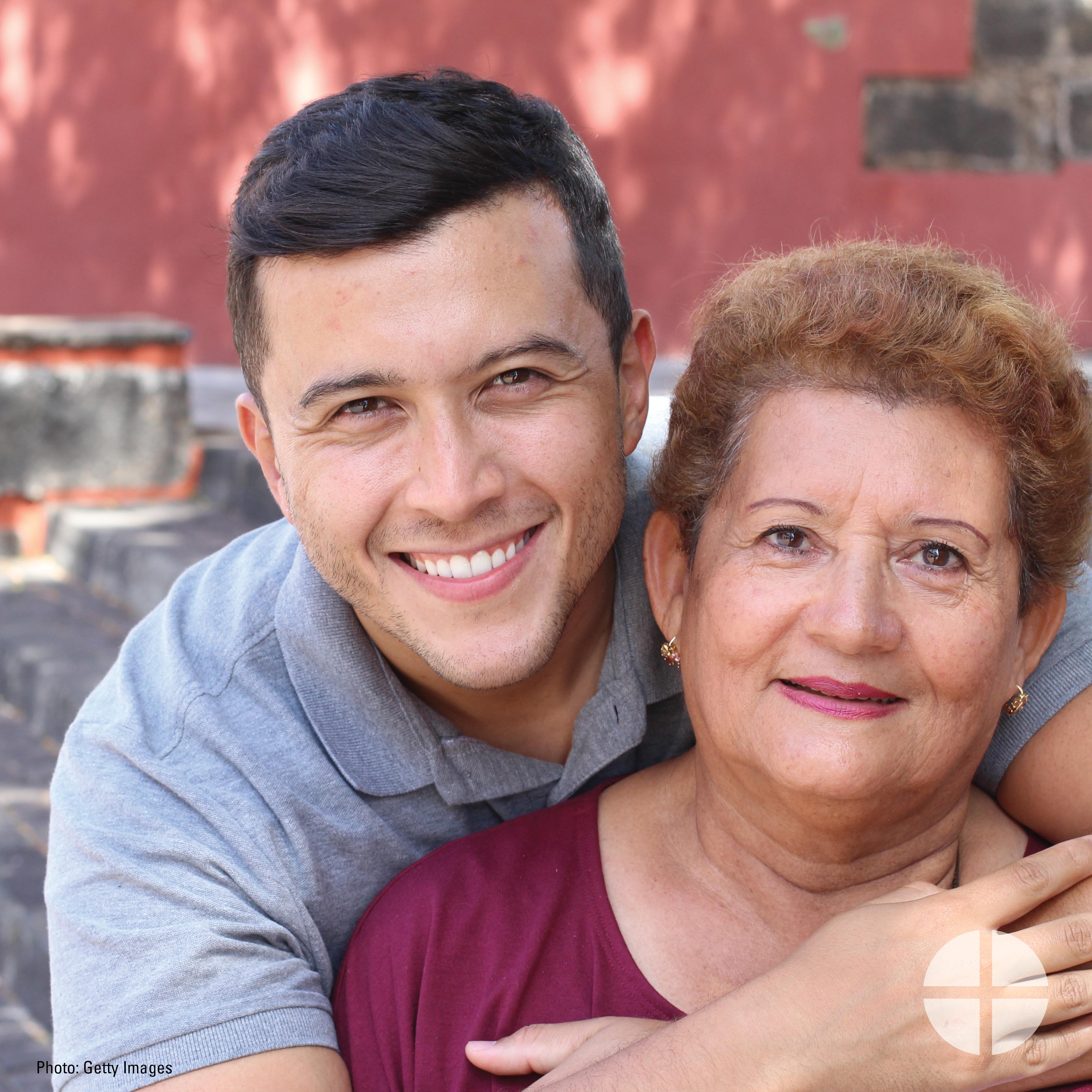 Facebook/Instagram/Twitter: The collection for the Catholic Campaign for Human Development helps people working to end poverty in the United States. Support the collection at Mass! #PowerOfCCHD #1church1mission http://goo.gl/I6FqfWPost 5: Before the CollectionThe link in the posts leads to the newsletter information page. Be sure to copy the whole link and it will automatically be linked on Facebook and Twitter!Facebook/Twitter: Want to stay up to date on how the Catholic Campaign for Human Development is working to break the cycle of poverty? Sign up for the quarterly newsletter, “Helping People Help Themselves.” #PowerOfCCHD #1church1mission http://goo.gl/iktA5HPost 6: Week of the CollectionThe link in the posts leads to a video. Be sure to copy the whole link and the video will automatically be linked on Facebook and Twitter!Facebook/Twitter: Who receives funding from the collection for the Catholic Campaign for Human Development? Watch our “Meet Mary” video and see how your donations break the cycle of poverty. #PowerOfCCHD #1church1mission https://goo.gl/OouOcFPost 7: Week of the Collection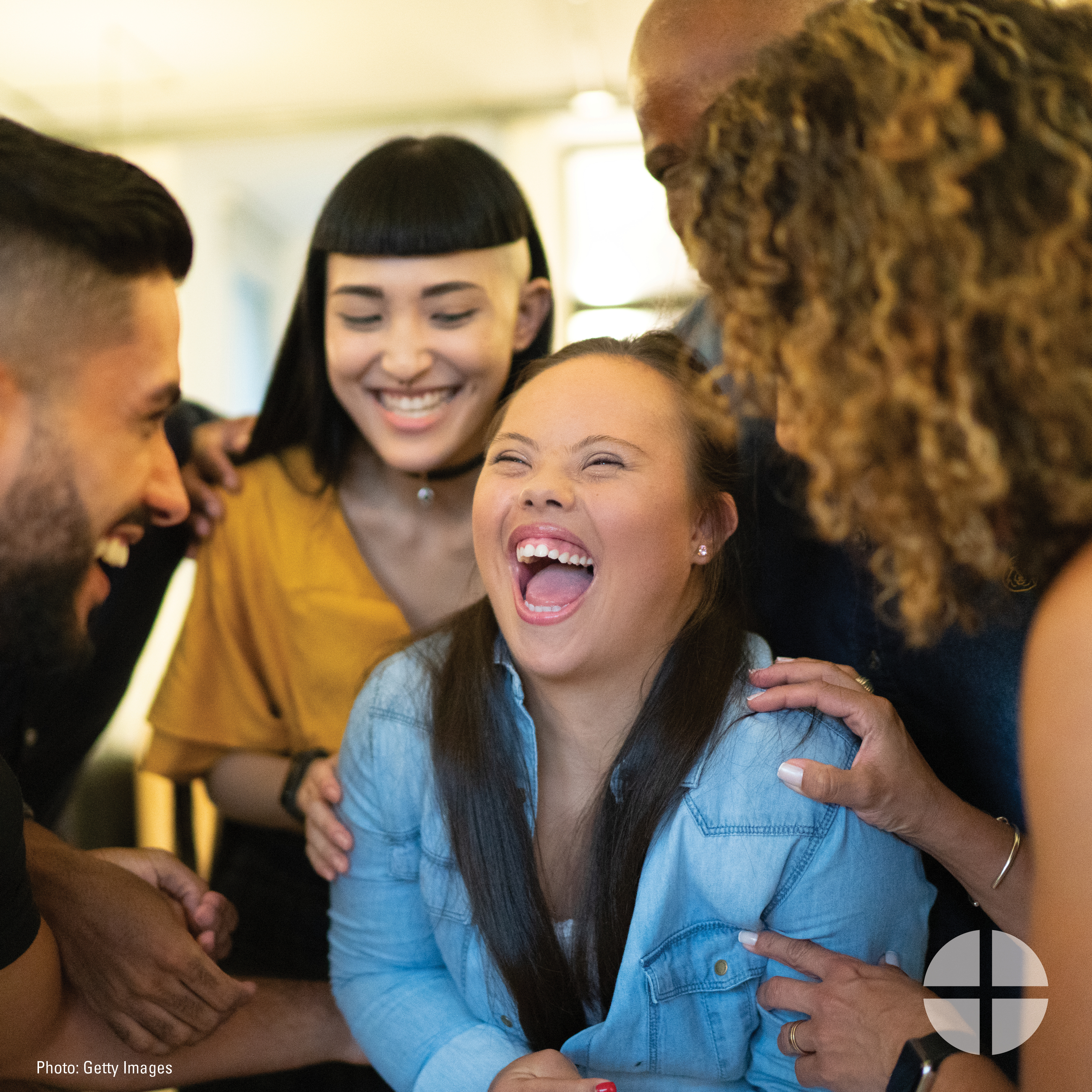 Facebook/Instagram/Twitter: This weekend, we take up the collection for the Catholic Campaign for Human Development. Join the effort to break the cycle of poverty in the United States. #PowerOfCCHD #1church1mission http://goo.gl/I6FqfWPost 8: Week of the Collection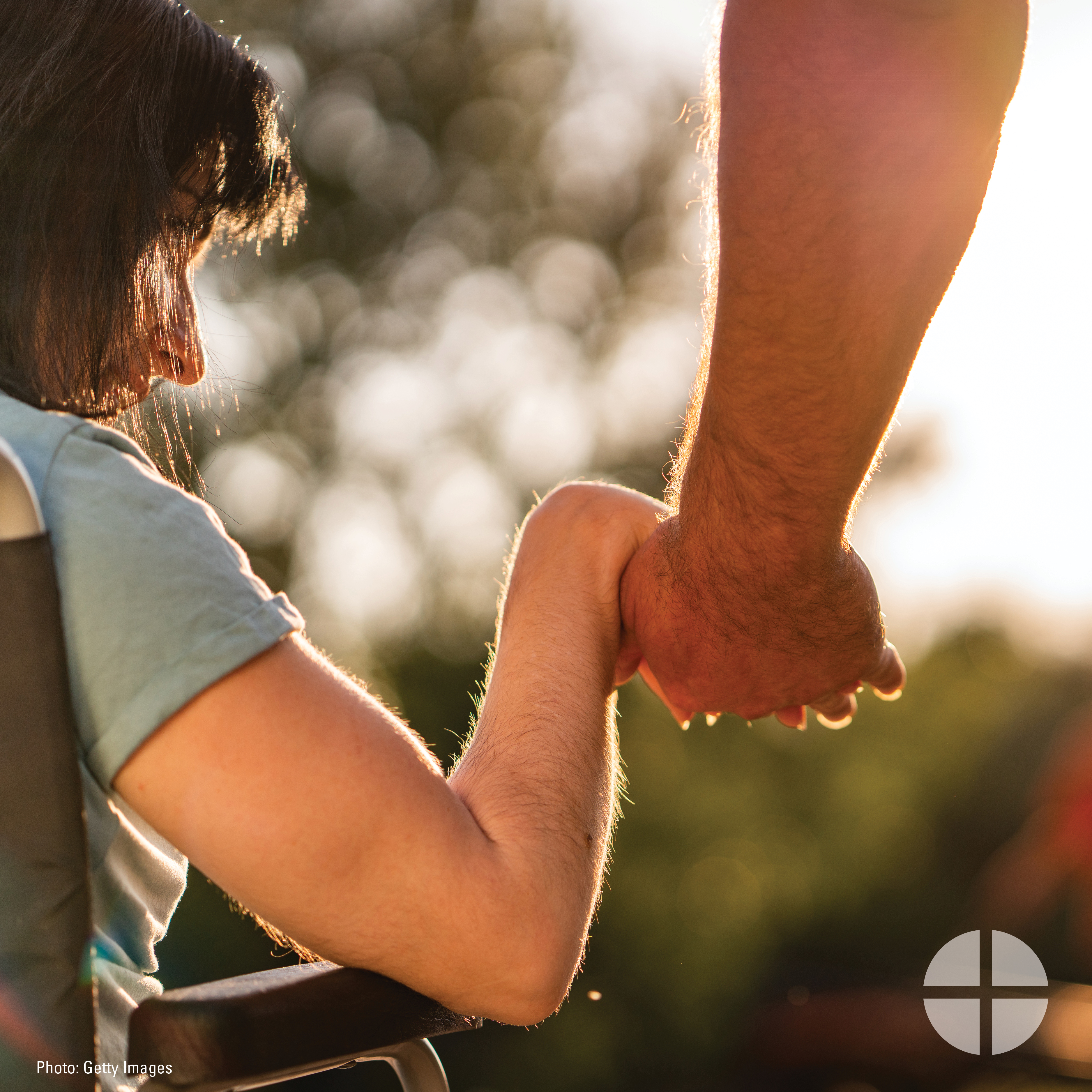 Facebook/Instagram/Twitter: This weekend, our special collection supports the Catholic Campaign for Human Development. Twenty-five percent of funds we collect will stay here in the diocese for antipoverty projects. Please be generous! #PowerofCCHD #1church1mission http://goo.gl/I6FqfWPost 9: Day of the Collection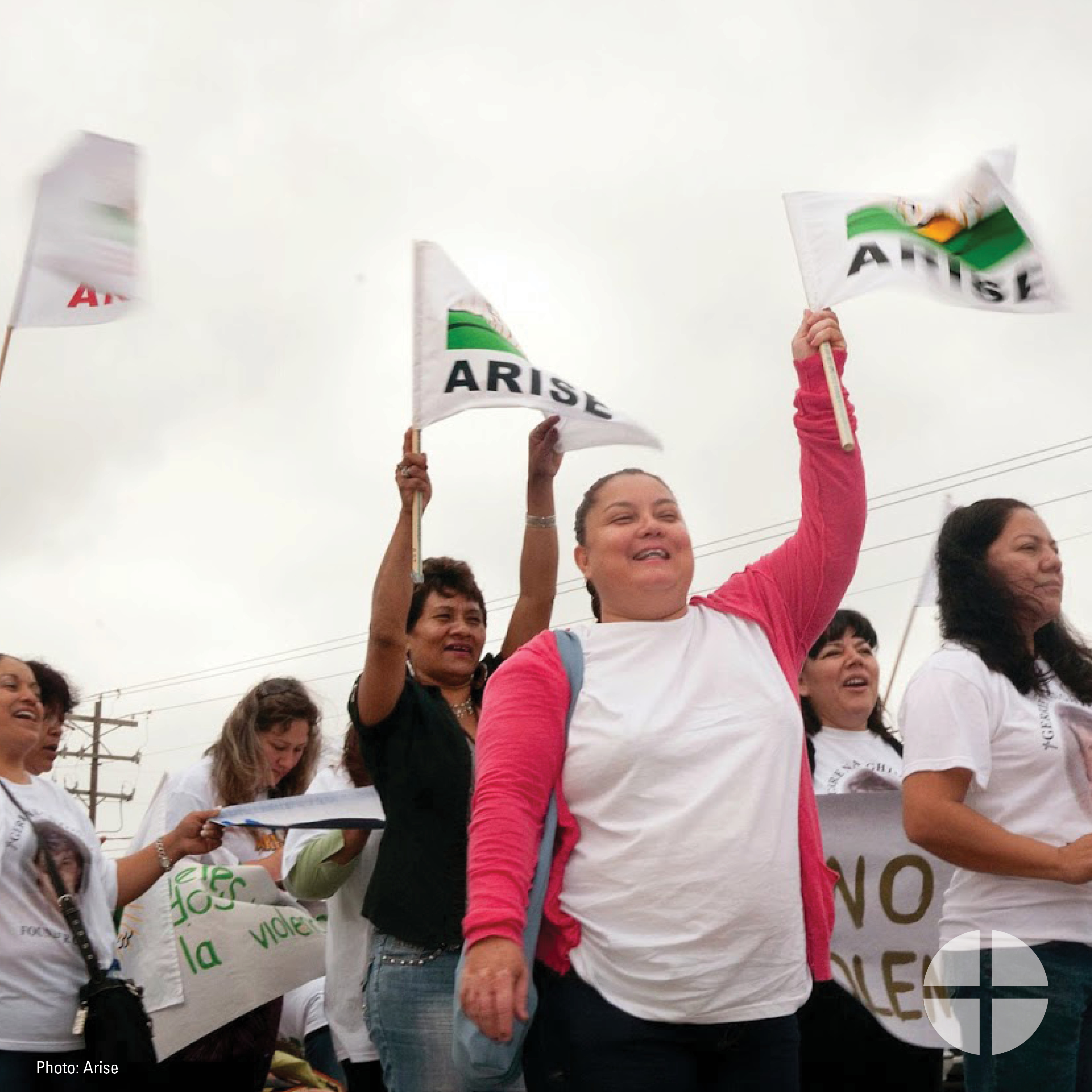 Facebook/Instagram/Twitter: Today, our special collection supports the Catholic Campaign for Human Development! Please be generous and help end the cycle of poverty in the United States. #PowerofCCHD #1church1mission www.povertyusa.org